Normal Form and TransformationsName: _________________________________________________________PART 1Put the following groups of notes into normal form.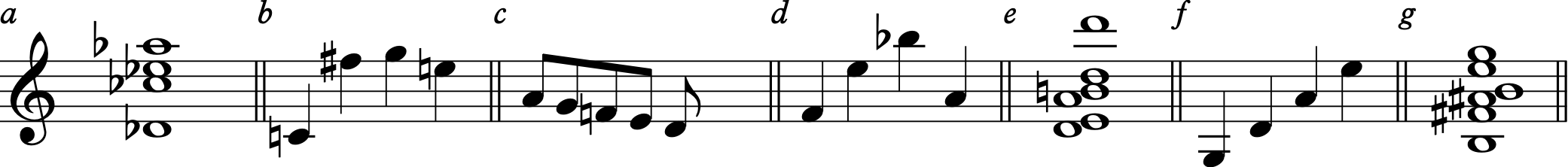 PART 2You are given the final page of “Nacht” from Pierrot Lunaire by Arnold Schoenberg. In measure 20, all the trichords in the piano right hand and left hand can be related with Tn and In. Calculate the Tn and In relationships between adjacent trichords (horizontally) as well as trichords that occur simultaneously (vertically). Draw arrows connecting the trichords and label each arrow with the Tn/In relationship.In any instrument, find four other trichords that are related by Tn the ones in m. 20. Draw arrows connecting each pair and label it with the Tn relationship.abcdefg